Институт ветеринарной медицины 17-18 апреля 2024 гНоминации конкурса для студентов: ветеринария, зоотехния, ветеринарно-санитарная экспертиза; номинации конкурса для аспирантов и молодых ученых: зоотехния; ветеринария.Сроки проведения конкурса: 17 апреля 2024 года в 09-00 по номинациям ветеринария и ветеринарно-санитарная экспертиза; 18 апреля 2024 года в 09-00 по номинации зоотехния.Заявки (не более 2-х работ от каждого вуза по каждой номинации) принимаются до 10 апреля 2024 года по адресу почты ksuha037@yandex.ru (тема письма: II этап Всероссийского конкурса на лучшую научную работу). Институт агроинженерии 18 апреля 2024 гНоминация конкурса для студентов: агроинженерия, производство продуктов питания; номинация конкурса для аспирантов и молодых ученых: электротехнологии, электрооборудование и энергоснабжение АПК, хранение и переработка сельскохозяйственной продукции.Срок проведения конкурса: 18 апреля 2024 года в 09-00.Заявки (не более 2-х работ от каждого вуза по каждой номинации) принимаются до 10 апреля 2024 года по адресу почты nich_csaa@mail.ru (тема письма: II этап Всероссийского конкурса на лучшую научную работу).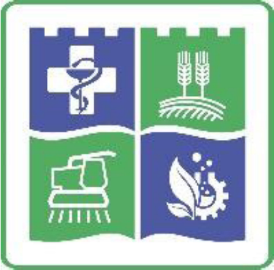 В соответствии с Положением о Всероссийском конкурсе на лучшую научную работу среди студентов, аспирантов и молодых ученых аграрных образовательных и научных организаций России на 2024 год в ФГБОУ ВО «Южно-Уральский государственный аграрный университет» проводится II этап Конкурса Уральского федерального округа.